ИЗБИРАТЕЛЬНАЯ КОМИССИЯ ЛИПЕЦКОЙ ОБЛАСТИПОСТАНОВЛЕНИЕот 15 июня 2016 г. N 152/1479-5О МОЛОДЕЖНОЙ ИЗБИРАТЕЛЬНОЙ КОМИССИИ ЛИПЕЦКОЙ ОБЛАСТИВ целях повышения электоральной активности молодежи, правового просвещения будущих избирателей, создания системы подготовки кадрового резерва организаторов выборов избирательная комиссия Липецкой области постановляет:1. Сформировать Молодежную избирательную комиссию Липецкой области.2. Утвердить Положение о Молодежной избирательной комиссии Липецкой области (прилагается).3. Направить настоящее постановление в территориальные избирательные комиссии и разместить на сайте избирательной комиссии Липецкой области.4. Приступить к формированию состава Молодежной избирательной комиссии Липецкой области. Установить срок приема предложений в состав Молодежной избирательной комиссии Липецкой области с 16 июня 2016 года по 30 июня 2016 года.5. Контроль за выполнением настоящего постановления возложить на заместителя председателя избирательной комиссии Липецкой области Вострикова Ю.А.Председательизбирательной комиссииЛипецкой областиЮ.И.АЛТУХОВСекретарьизбирательной комиссииЛипецкой областиМ.В.ЧЕРКАСОВАПриложениек постановлениюизбирательной комиссииЛипецкой областиот 15 июня 2016 г. N 152/1479-5ПОЛОЖЕНИЕО МОЛОДЕЖНОЙ ИЗБИРАТЕЛЬНОЙ КОМИССИИ ЛИПЕЦКОЙ ОБЛАСТИ1. Общие положения1.1. Молодежная избирательная комиссия Липецкой области (далее - Молодежная избирательная комиссия) является совещательным органом при избирательной комиссии Липецкой области (далее - Избирательная комиссия), создаваемым для содействия Избирательной комиссии в деятельности по повышению активности участия молодежи в выборных процессах и формированию кадрового резерва организаторов выборов. Молодежная избирательная комиссия в своей деятельности руководствуется Федеральным законом "Об основных гарантиях избирательных прав и права на участие в референдуме граждан Российской Федерации", федеральными законами, законами Липецкой области, постановлениями Центральной избирательной комиссии Российской Федерации, избирательной комиссии Липецкой области и настоящим Положением.1.2. Молодежная избирательная комиссия осуществляет свою деятельность на общественных началах и действует в течение двух лет со дня проведения первого организационного заседания.2. Цели и задачи Молодежной избирательной комиссии2.1. Главной целью Молодежной избирательной комиссии является формирование у молодежи осознанного интереса к участию в государственном и местном управлении путем реализации своих избирательных прав.2.2. Задачи Молодежной избирательной комиссии:1) участие в организации и проведении мероприятий Избирательной комиссии по реализации Молодежной электоральной концепции Центральной избирательной комиссии Российской Федерации на территории Липецкой области;2) привлечение молодых людей, обладающих организаторскими способностями, лидерскими качествами, активной общественной позицией, к решению задач, стоящих перед Избирательной комиссией в работе с молодежью;3) взаимодействие с молодежными организациями области по вовлечению молодежи в социально-экономическую, общественную и политическую жизнь общества;4) участие в отборе молодых людей для подготовки кадрового резерва для избирательных комиссий всех уровней;5) изучение и обобщение мнения молодежи об избирательных процессах в Липецкой области;6) поиск и внедрение в практику избирательных комиссий новых форм работы по повышению правовой культуры избирателей, интересных молодым и будущим избирателя:7) разработка рекомендаций Избирательной комиссии по совершенствованию работы с молодежью.3. Состав, порядок и сроки формирования Молодежнойизбирательной комиссии3.1. Формирование Молодежной избирательной комиссии осуществляется Избирательной комиссией.3.2. Членами Молодежной избирательной комиссии могут быть граждане Российской Федерации в возрасте от 16 до 35 лет (включительно), проживающие на территории Липецкой области.(п. 3.2 в ред. постановления избирательной комиссии Липецкой области от 17.06.2022 N 10/125-7)3.3. Молодежная избирательная комиссия формируется в составе 14 членов комиссии с правом решающего голоса.3.4. Семь членов Молодежной избирательной комиссии назначаются Избирательной комиссией по ее решению. Семь членов Молодежной избирательной комиссии назначаются Избирательной комиссией по предложению:- молодежных организаций, общественных объединений (далее - объединения);- территориальных избирательных комиссий;- региональных отделений политических партий;- собраний молодых избирателей по месту работы/учебы/жительства.3.5. Субъекты выдвижения, указанные в пункте 3.4 настоящего Положения, предлагают одну кандидатуру для назначения в состав Молодежной избирательной комиссии.3.5.1. Кандидатуры, предложенные субъектами выдвижения, указанными в пункте 3.4 настоящего Положения, разрабатывают и готовят к презентации в Избирательной комиссии социальный проект, направленный на повышение электоральной активности молодежи и привлечение молодых граждан к участию в избирательном процессе.(п. 3.5.1 введен постановлением избирательной комиссии Липецкой области от 15.08.2018 N 51/443-6)3.6. Срок приема предложений по кандидатурам в состав Молодежной избирательной комиссии устанавливается постановлением Избирательной комиссии о формировании состава Молодежной избирательной комиссии и должен составлять не менее 30 дней.(п. 3.6 в ред. постановления избирательной комиссии Липецкой области от 15.08.2018 N 51/443-6)3.7. Предложения организаций, объединений должны быть представлены в виде выписки из протокола заседания руководящего органа организации, объединения (приложение 1).3.8. Предложения собраний молодых избирателей по месту работы/учебы/жительства должны быть представлены в виде выписки из протокола соответствующих собраний (приложение 2).3.9. Предложение территориальной избирательной комиссии должно быть оформлено соответствующим решением избирательной комиссии.3.10. Каждый из кандидатов в состав Молодежной избирательной комиссии должен дать письменное согласие на его назначение членом комиссии по установленной форме (приложение 3). К заявлению прилагаются: фото (3 x 4) - 2 шт., копия паспорта, копия документа об образовании (либо справка с места учебы), справка с места работы, характеристика от субъекта выдвижения.3.10.1. Кандидатуры, предложенные субъектами выдвижения, указанными в пункте 3.4 настоящего Положения, представляют оформленный социальный проект и презентацию к нему (приложение 4).(п. 3.10.1 введен постановлением избирательной комиссии Липецкой области от 15.08.2018 N 51/443-6)3.11. Решение Избирательной комиссии об утверждении состава Молодежной избирательной комиссии должно быть принято не позднее 20 дней со дня окончания срока приема предложений в состав Молодежной избирательной комиссии.(в ред. постановления избирательной комиссии Липецкой области от 15.08.2018 N 51/443-6)3.12. Решение Избирательной комиссии по составу Молодежной избирательной комиссии принимается по рекомендации Рабочей группой Избирательной комиссии по рассмотрению предложений кандидатур в состав Молодежной избирательной комиссии. Состав рабочей группы утверждается распоряжением председателя Избирательной комиссии.Рабочая группа вносит предложения Избирательной комиссии по составу Молодежной избирательной комиссии после изучения представленных документов, собеседования с кандидатами по вопросам понимания и способности решать задачи Молодежной избирательной комиссии, определенные настоящим Положением, презентации социального проекта, направленного на повышение электоральной активности молодежи и привлечение молодых граждан к участию в избирательном процессе.(в ред. постановления избирательной комиссии Липецкой области от 15.08.2018 N 51/443-6)4. Полномочия Молодежной избирательной комиссии4.1. Молодежная избирательная комиссия:а) осуществляет взаимодействие молодежи и молодежных общественных объединений с Избирательной комиссией по вопросам повышения правовой и политической культуры молодежи и будущих избирателей;б) осуществляет мониторинг и анализ электоральной активности молодежи;в) по согласованию с Избирательной комиссией участвует в организации и проведении мероприятий, направленных на повышение правовой и политической культуры молодых и будущих избирателей;е) принимает участие в мероприятиях по подготовке и обучению кадрового резерва организаторов выборов, проводимых Избирательной комиссией;ж) по поручению Избирательной комиссии организует конференции, "круглые столы" и другие мероприятия, направленные на повышение электоральной активности молодежи и правовое просвещение будущих избирателей;з) по согласованию с Избирательной комиссией участвует в работе конференций, "круглых столов" и в других мероприятиях, направленных на повышение электоральной активности молодежи, проводимых иными организациями;и) содействует Избирательной комиссии при проведении выборов всех уровней на территории Липецкой области;к) вносит предложения в Избирательную комиссию по вопросам, входящим в ее компетенцию;л) освещает свою деятельность в средствах массовой информации и в информационно-коммуникационной сети "Интернет";м) осуществляет иные полномочия по поручению Избирательной комиссии.5. Организация работы Молодежной избирательной комиссии5.1. Деятельность Молодежной избирательной комиссии осуществляется на основе коллегиальности, свободного, открытого обсуждения и решения вопросов, входящих в ее компетенцию, инициативы членов Молодежной избирательной комиссии.5.2. Заседания Молодежной избирательной комиссии проводятся по мере необходимости, но не реже одного раза в три месяца.5.3. Заседания Молодежной избирательной комиссии являются открытыми. В работе Молодежной избирательной комиссии вправе принимать участие члены Избирательной комиссии, представители средств массовой информации.5.4. Заседание Молодежной избирательной комиссии правомочно, если на нем присутствует более половины от общего числа назначенных членов Молодежной избирательной комиссии.5.5. Первое организационное заседание Молодежной избирательной комиссии проводится не позднее пяти дней со дня принятия решения Избирательной комиссией о ее формировании.5.6. На первом организационном заседании Молодежной избирательной комиссии избираются председатель Молодежной избирательной комиссии, заместитель председателя Молодежной избирательной комиссии и секретарь Молодежной избирательной комиссии путем открытого голосования. Председатель Молодежной избирательной комиссии избирается по предложению Избирательной комиссии. В случае если предложение Избирательной комиссии отклонено, на голосование ставится иная кандидатура из состава Молодежной избирательной комиссии.5.7. Открывает и ведет первое организационное заседание Молодежной избирательной комиссии председатель Избирательной комиссии, после избрания председателя Молодежной избирательной комиссии ее заседание ведет председатель Молодежной избирательной комиссии.6. Полномочия председателя, заместителя председателяи секретаря Молодежной избирательной комиссии6.1. Председатель Молодежной избирательной комиссии осуществляет следующие полномочия:а) организует перспективное и текущее планирование деятельности Молодежной избирательной комиссии, контролирует ход выполнения планов ее работы;б) представляет Молодежную избирательную комиссию во взаимоотношениях с органами государственной власти и органами местного самоуправления, избирательными комиссиями всех уровней, региональными отделениями политических партий, общественными объединениями, а также иными лицами, предприятиями, учреждениями и организациями;в) созывает заседания Молодежной избирательной комиссии и председательствует на них;г) подписывает решения Молодежной избирательной комиссии, разъяснения и иные документы комиссии, принятые в пределах ее полномочий;д) дает поручения заместителю председателя, секретарю и членам Молодежной избирательной комиссии;е) осуществляет контроль за реализацией решений Молодежной избирательной комиссии;ж) осуществляет иные полномочия.6.2. Заместитель председателя Молодежной избирательной комиссии:а) замещает председателя Молодежной избирательной комиссии области в случае его отсутствия или невозможности выполнения им своих обязанностей;б) выполняет поручения председателя Молодежной избирательной комиссии;в) осуществляет иные полномочия.6.3. Секретарь Молодежной избирательной комиссии:а) обеспечивает подготовку документов к заседанию Молодежной избирательной комиссии;б) выполняет поручения председателя Молодежной избирательной комиссии;в) осуществляет иные полномочия.7. Статус члена Молодежной избирательной комиссии7.1. Члену Молодежной избирательной комиссии выдается удостоверение Избирательной комиссией.7.2. Член Молодежной избирательной комиссии обязан присутствовать на всех заседаниях комиссии.7.3. Член Молодежной избирательной комиссии:а) заблаговременно извещается о заседаниях Молодежной избирательной комиссии;б) вправе выступать на заседании Молодежной избирательной комиссии, вносить предложения по обсуждаемым вопросам и требовать проведения голосования по внесенным предложениям;в) вправе задавать участникам заседания Молодежной избирательной комиссии вопросы в соответствии с повесткой дня и получать на них ответы по существу;г) вправе знакомиться с документами и материалами, непосредственно связанными с деятельностью Молодежной избирательной комиссии, получать копии этих документов и материалов, требовать заверения указанных копий;д) вправе обжаловать действия (бездействие) Молодежной избирательной комиссии в Избирательную комиссию;е) принимает участие в голосовании по вопросам повестки дня;ж) участвует в подготовке материалов к заседаниям Молодежной избирательной комиссии, а также проектов ее решений;з) выполняет поручения председателя и заместителя председателя Молодежной избирательной комиссии;и) при отсутствии возможности участия в заседании Молодежной избирательной комиссии имеет право представлять председателю Молодежной избирательной комиссии свое мнение по вопросам повестки дня заседания в письменном виде.7.4. Член Молодежной избирательной комиссии освобождается от обязанностей члена комиссии до истечения срока своих полномочий решением Избирательной комиссии в случае:а) подачи заявления в письменной форме о сложении своих полномочий;б) отзыва члена Молодежной избирательной комиссии субъектом выдвижения его кандидатуры в состав комиссии;в) утраты гражданства Российской Федерации;г) переезда на постоянное место жительства в другой субъект Российской Федерации;д) систематического непосещения заседаний Молодежной избирательной комиссии;е) совершения действий, порочащих статус члена Молодежной избирательной комиссии.7.5. Орган, отозвавший члена Молодежной избирательной комиссии, обязан предложить кандидатуру нового члена комиссии взамен выбывшего в течение десяти дней со дня принятия Избирательной комиссией решения о досрочном сложении полномочий члена Молодежной избирательной комиссии.8. Решения Молодежной избирательной комиссиии порядок их принятия8.1. Решения Молодежной избирательной комиссии принимаются на заседании комиссии большинством голосов от числа присутствующих членов Молодежной избирательной комиссии.8.2. Решения об избрании председателя, заместителя и секретаря Молодежной избирательной комиссии принимаются большинством от числа назначенных членов Молодежной избирательной комиссии.8.3. При принятии Молодежной избирательной комиссией решений в случае равного числа голосов "За" и "Против" голос председателя Молодежной избирательной комиссии является решающим.8.4. Решения Молодежной избирательной комиссии принимаются открытым голосованием.8.5. Решения и протоколы заседания Молодежной избирательной комиссии подписываются председателем и секретарем Молодежной избирательной комиссии.8.6. Решения Молодежной избирательной комиссии вступают в силу с момента их принятия, если иное не предусмотрено в решении.8.7. Члены Молодежной избирательной комиссии, не согласные с решением Молодежной избирательной комиссии, вправе изложить в письменной форме особое мнение к нему, отражаемое в протоколе комиссии и прилагаемое к ее решению. Председатель Молодежной избирательной комиссии обязан направить данное особое мнение в Избирательную комиссию.8.8. Решения и действия (бездействие) Молодежной избирательной комиссии области могут быть обжалованы в Избирательную комиссию.9. Ответственность Молодежной избирательной комиссии9.1. В случае нарушения Молодежной избирательной комиссией или ее членами настоящего Положения Молодежная избирательная комиссия может быть расформирована.9.2. Расформирование Молодежной избирательной комиссии осуществляется по решению Избирательной комиссии.10. Организационно-методическое и материально-техническоеобеспечение деятельности Молодежной избирательной комиссии10.1. Организационно-методическое и материально-техническое обеспечение деятельности Молодежной избирательной комиссии осуществляет Избирательная комиссия.11. Заключительные положения11.1. Настоящее Положение вступает в силу с момента его утверждения Избирательной комиссией.11.2. Изменения и дополнения в настоящее Положение вносятся решением Избирательной комиссии.Приложение 1к Положениюо Молодежнойизбирательной комиссииЛипецкой области                           ВЫПИСКА ИЗ ПРОТОКОЛАзаседания _________________________________________________________________(наименование  руководящего  органа  молодежной  организации,  объединения,регионального  отделения  политической  партии)  по  выдвижению кандидата вчлены  Молодежной  избирательной комиссии Липецкой области срока полномочий__________ гг. с правом решающего голоса.___________________(число, месяц, год)ПРИСУТСТВОВАЛИ:Фамилия, имя, отчествоСЛУШАЛИ: Предложения ______________________________________________________                                   (фамилия, имя, отчество)о выдвижении___________________________________________________________________________                         (фамилия, имя, отчество)кандидатом в члены Молодежной избирательной комиссии Липецкой области срокаполномочий __________ гг. с правом решающего голоса.РЕШИЛИ:  1.  Предложить  Избирательной  комиссии Липецкой области назначитьчленом  Молодежной избирательной комиссии Липецкой области срока полномочий__________ гг. с правом решающего голоса___________________________________________________________________________        (фамилия, имя, отчество, дата рождения, место работы/учебы)ГОЛОСОВАЛИ:"ЗА" - __________, "ПРОТИВ" - ___________, "ВОЗДЕРЖАЛИСЬ" -___________       (прописью)              (прописью)                   (прописью)Дата,  подписи  руководителей руководящего органа организации, объединения,руководящего органа регионального отделения партии.Приложение 2к Положениюо Молодежнойизбирательной комиссииЛипецкой областиПримерная форма протокола собрания молодых избирателей по месту жительства, работы, учебы по выдвижению кандидатуры в состав Молодежной избирательной                         комиссии Липецкой области                                 Протокол                   собрания молодых избирателей по месту        __________________________________________________________                (указание места жительства, работы, учебы)по  выдвижению кандидатуры члена Молодежной избирательной комиссии Липецкойобласти срока полномочий __________ гг. с правом решающего голоса"__" ___________ 20__ года                       __________________________                                                     (место проведения)                                        Присутствовало ___________ человек.                               Повестка дня1. Выборы председателя и секретаря собрания избирателей.2.  Выдвижение кандидатуры члена Молодежной избирательной комиссии Липецкойобласти срока полномочий __________ гг. с правом решающего голоса.    1. Выборы председателя и секретаря собрания избирателей    Слушали: Предложения __________________________________________________                             (фамилия, имя, отчество избирателя)об избрании председателем собрания избирателей ____________________________                                                 (фамилия, имя, отчество)__________________________________________________________________________,секретарем собрания избирателей ___________________________________________                                        (фамилия, имя, отчество)__________________________________________________________________________.    Решили: Избрать председателем собрания избирателей ______________________________________________________________________________________________,                         (фамилия, имя, отчество)секретарем собрания избирателей ___________________________________________                                        (фамилия, имя, отчество)__________________________________________________________________________.Результаты голосования:"За" __________________,"Против" ______________,"Воздержались" ________.2.  Выдвижение кандидатуры члена Молодежной избирательной комиссии Липецкойобласти срока полномочий __________ гг. с правом решающего голосаСлушали: Предложение ______________________________________________________                            (фамилия, имя, отчество избирателя)о выдвижении кандидатуры __________________________________________________                                (фамилия, имя, отчество)___________________________________________________________________________членом  Молодежной избирательной комиссии Липецкой области срока полномочий__________ гг. с правом решающего голоса.Решили:1.  Предложить  избирательной  комиссии  Липецкой  области назначить членомМолодежной   избирательной   комиссии  Липецкой  области  срока  полномочий__________ гг. с правом решающего голоса___________________________________________________________________________  (ФИО, дата рождения, уровень образования, наименование основного места                      работы (или учебы), должность,___________________________________________________________________________                     при их отсутствии - род занятий)____________________________________________________________________________________________________________________________________.    2. Поручить ___________________________________________________________                         (фамилия, имя, отчество избирателя)представить  в избирательную комиссию Липецкой области предложение собранияизбирателей в срок до "__" ___________ 20__ года.Результаты голосования:"За" _________________,"Против"______________,"Воздержались" ________.Список избирателей, принявших участие в работе собрания, прилагается.Председатель собрания  __________________     _____________________                           (подпись)           (инициалы, фамилия)Секретарь собрания     __________________     _____________________                            (подпись)          (инициалы, фамилия)          Список молодых избирателей, принявших участие в работе                       собрания избирателей по месту        __________________________________________________________            (указание места жительства, работы, службы, учебы)по  выдвижению кандидатуры члена Молодежной избирательной комиссии Липецкойобласти срока полномочий __________ гг. с правом решающего голоса"__" ___________ 20__ годаПредседатель собрания __________________      ______________________                           (подпись)            (инициалы, фамилия)Приложение 3к Положениюо Молодежнойизбирательной комиссииЛипецкой области                              Примерная форма письменного согласия гражданина Российской Федерации на его назначение в                 состав Молодежной избирательной комиссии                             Липецкой области    В  избирательную  комиссию  Липецкой  области  от гражданина РоссийскойФедерации__________________________________________________________________________,                         (фамилия, имя, отчество)предложенного ________________________________________________________________________________________________________________________________________            (наименование субъекта права внесения предложения)для  назначения в состав Молодежной избирательной комиссии Липецкой областисрока полномочий __________ гг. с правом решающего голоса.                                 Заявление    Даю   согласие  на  назначение  меня  членом  Молодежной  избирательнойкомиссии   Липецкой  области  срока  полномочий  __________  гг.  с  правомрешающего голоса.    С  Положением  "О  Молодежной  избирательной комиссии Липецкой области"ознакомлен(а).О себе сообщаю следующие сведения:дата рождения "__" "_________" 19__ г., место рождения ___________________,имею гражданство Российской Федерации, вид документа_____________________________________________________________________________________________________________________________________________________, (паспорт или документ, заменяющий паспорт гражданина (серия, номер и дата                  выдачи, наименование выдавшего органа)место работы (учебы) ________________________________________________________________________________________________________________________________,   (наименование основного места работы или учебы, должность, профессия                     (факультет, курс, специальность),__________________________________________________________________________,  указываются сведения о наличии опыта работы в избирательных комиссиях)образование__________________________________________________________________________,    (уровень образования, специальность, квалификация в соответствии с                        документом, подтверждающим               сведения об образовании и (или) квалификации)адрес места жительства _______________________________________________________________________________________________________________________________   (почтовый индекс, наименование субъекта Российской Федерации, район,__________________________________________________________________________,    город, иной населенный пункт, улица, номер дома, корпус, квартира)телефон__________________________________________________________________________,        (номер телефона с кодом города, номер мобильного телефона)адрес электронной почты (при наличии) ____________________________________.    Уведомлен(а),  что  на основании пункта 2 части 1 статьи 6 Федеральногозакона  "О  персональных  данных"  в  рамках  возложенных законодательствомРоссийской  Федерации  на  избирательную комиссию Липецкой области функций,полномочий  и  обязанностей  мои  персональные  данные будут обрабатыватьсяуказанным  органом,  в  том  числе  мои фамилия, имя, отчество, должность всоставе Молодежной избирательной комиссии, а также субъект предложения моейкандидатуры   в   состав   Молодежной  избирательной  комиссии  могут  бытьопубликованы   в   информационно-телекоммуникационной  сети  "Интернет",  всредствах массовой информации.                               _____________                                 (подпись)                               _____________                                  (дата)Приложение 4к Положениюо Молодежной избирательнойкомиссии Липецкой области     Примерная форма оформления социального проекта, направленного на     повышение электоральной активности молодежи и привлечение молодых                граждан к участию в избирательном процессе___________________     ___________________________________________________    (подпись)                           (фамилия, инициалы)*   Оформляется   для   кандидатур,   предложенных  субъектами  выдвижения,указанными в пункте 3.4 настоящего Положения.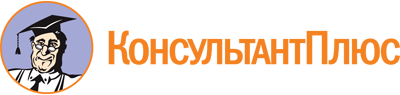 Постановление избирательной комиссии Липецкой области от 15.06.2016 N 152/1479-5
(ред. от 17.06.2022)
"О Молодежной избирательной комиссии Липецкой области"Документ предоставлен КонсультантПлюс

www.consultant.ru

Дата сохранения: 11.12.2022
 Список изменяющих документов(в ред. постановлений избирательной комиссии Липецкой областиот 15.08.2018 N 51/443-6, от 17.06.2022 N 10/125-7)Список изменяющих документов(в ред. постановлений избирательной комиссии Липецкой областиот 15.08.2018 N 51/443-6, от 17.06.2022 N 10/125-7)КонсультантПлюс: примечание.Нумерация подпунктов дана в соответствии с официальным текстом документа.Список изменяющих документов(в ред. постановления избирательной комиссии Липецкой областиот 15.08.2018 N 51/443-6)Список изменяющих документов(в ред. постановления избирательной комиссии Липецкой областиот 15.08.2018 N 51/443-6)N п/пФамилия, имя, отчествоАдрес места жительстваПодписьСписок изменяющих документов(в ред. постановления избирательной комиссии Липецкой областиот 15.08.2018 N 51/443-6)Список изменяющих документов(введено постановлением избирательной комиссии Липецкой областиот 15.08.2018 N 51/443-6)Фамилия, имя, отчество кандидата/Субъект выдвиженияНазвание проектаПроблема, на решение которой направлен проектАктуальность для молодежиОсновная цель и задачи проектаМетоды реализацииЦелевая группаСроки реализации проектаСроки реализации проектаНачало реализацииОкончание реализацииОписание проектаМероприятия проекта:1.2.3....Результаты реализации проектаРезультаты реализации проектаКоличественные показателиКачественные показателиПартнеры проектаДополнительные материалы (презентация в формате Power Point/видеоролик, фотографии/раздаточный материал)Дополнительные материалы (презентация в формате Power Point/видеоролик, фотографии/раздаточный материал)